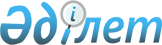 О внесении изменений в постановление акимата города Балхаш от 23 мая 2022 года № 23/01 "О расширении категории получателей услуг инватакси"Постановление акимата города Балхаш Карагандинской области от 23 мая 2024 года № 24/02. Зарегистрировано в Департаменте юстиции Карагандинской области 27 мая 2024 года № 6603-09
      Акимат города Балхаш ПОСТАНОВЛЯЕТ:
      1. Внести в постановление акимата города Балхаш от 23 мая 2022 года №23/01 "О расширении категории получателей услуг инватакси" (зарегистрировано в Реестре государственной регистрации нормативных правовых актов под №28263), следующие изменения:
      преамбулу изложить в следующей редакции:
      "В соответствии со статьей 19 Социального Кодекса Республики Казахстан, пунктом 31 Правил оказания услуг по перевозке лиц с инвалидностью автомобильным транспортом, утвержденных приказом исполняющего обязанности Министра транспорта и коммуникаций Республики Казахстан от 1 ноября 2013 года №859 "Об утверждении Правил оказания услуг по перевозке лиц с инвалидностью автомобильным транспортом (зарегистрировано в Реестре государственной регистрации нормативных правовых актов под №8950) акимат города Балхаша ПОСТАНОВЛЯЕТ:";
      подпункт 3) пункта 1 исключить.
      2. Настоящее постановление вводится в действие по истечении десяти календарных дней после дня его первого официального опубликования.
					© 2012. РГП на ПХВ «Институт законодательства и правовой информации Республики Казахстан» Министерства юстиции Республики Казахстан
				
      Аким города Балхаш

С. Сатаев
